RAJIV GANDHI UNIVERSITY OF KNOWLEDGE TECHNOLOGIES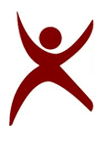 BASAR, NIRMAL, TELANGANA STATE-504107_____________________________________________________________________________RGUKT/Physics/Tech Fest/2020				Date: 27-03-2020	The following is the list of winners and runners of quiz conducted by Dept. Of Physics.Winners:Team – A:	J. Rajkumar - B171665	K.Abhinaya - B181434	G.Venu- B182189	M.Devi- B192060Runners:Team – E:	M.Varun-B181567	Bikas singh-B182156	M. Srinikethan Reddy-B192590Team – G:	K.Prashanth-B161830	R.Divya-B181119	N.Rukmini-B181293For any further information please contact:94944288709866387151Sd/Dept. coordinators, TechFest-2020